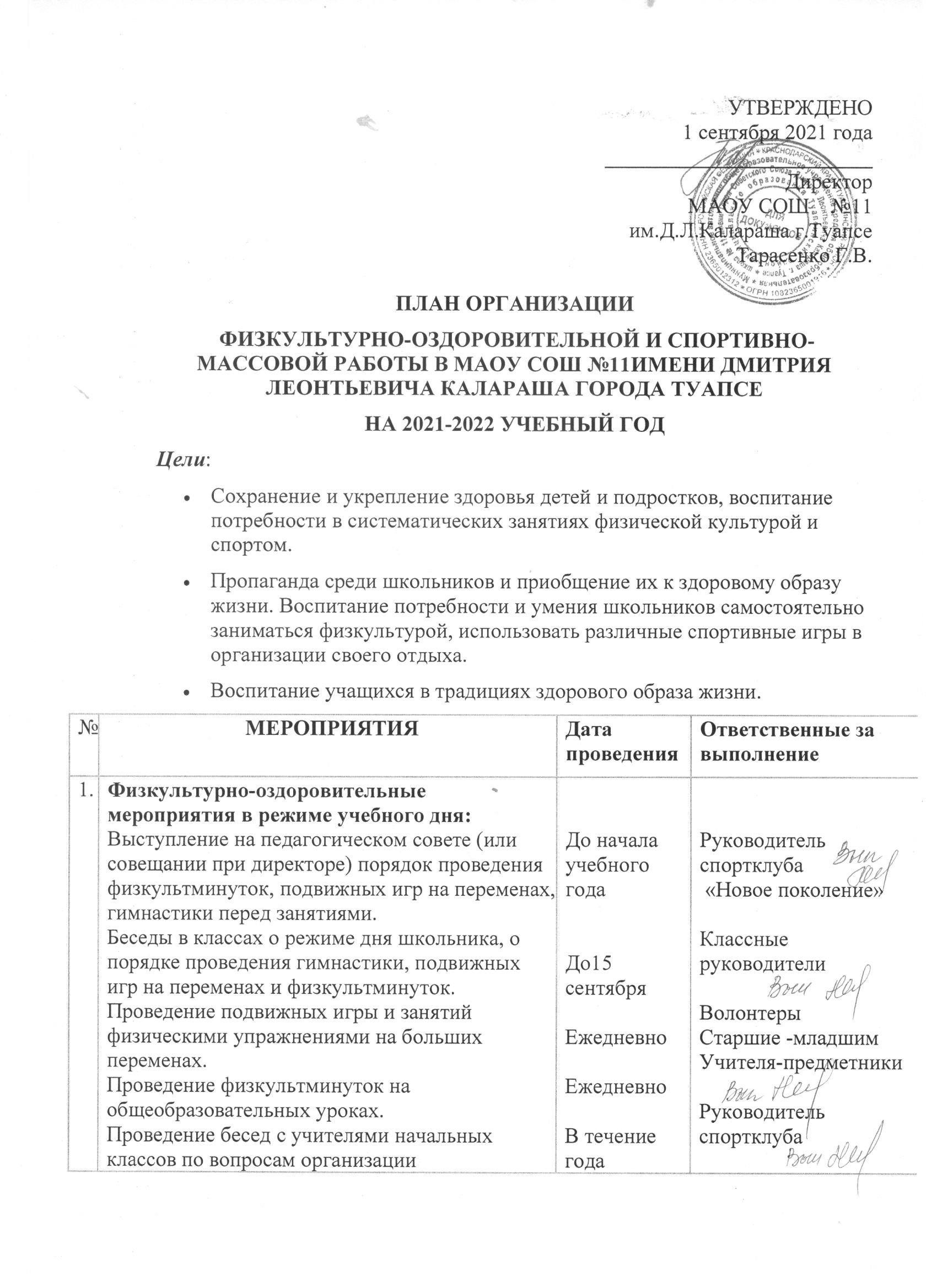     УТВЕРЖДЕНО                                                          1 сентября 2021 года                                                           _________________________Директор                                                           МАОУ СОШ    №11                                                         им.Д.Л.Калараша г.Туапсе                                                                      Тарасенко Г.В.ПЛАН ОРГАНИЗАЦИИ ФИЗКУЛЬТУРНО-ОЗДОРОВИТЕЛЬНОЙ И СПОРТИВНО-МАССОВОЙ РАБОТЫ В МАОУ СОШ №11ИМЕНИ ДМИТРИЯ ЛЕОНТЬЕВИЧА КАЛАРАША ГОРОДА ТУАПСЕНА 2021-2022 УЧЕБНЫЙ ГОДЦели:Сохранение и укрепление здоровья детей и подростков, воспитание потребности в систематических занятиях физической культурой и спортом. Пропаганда среди школьников и приобщение их к здоровому образу жизни. Воспитание потребности и умения школьников самостоятельно заниматься физкультурой, использовать различные спортивные игры в организации своего отдыха. Воспитание учащихся в традициях здорового образа жизни.Руководитель спортивного клубаМАОУ СОШ №11 им.Д.Л.Калараша г.Туапсе И.В.Негляд№МЕРОПРИЯТИЯДата проведенияОтветственные за выполнение1.Физкультурно-оздоровительные мероприятия в режиме учебного дня:Выступление на педагогическом совете (или совещании при директоре) порядок проведения физкультминуток, подвижных игр на переменах, гимнастики перед занятиями.Беседы в классах о режиме дня школьника, о порядке проведения гимнастики, подвижных игр на переменах и физкультминуток.Проведение подвижных игры и занятий физическими упражнениями на больших переменах.Проведение физкультминуток на общеобразовательных уроках.Проведение бесед с учителями начальных классов по вопросам организации оздоровительных мероприятий в режиме учебного дня и проведению «Часа здоровья»;До начала учебного годаДо15 сентябряЕжедневноЕжедневноВ течение годаРуководитель спортклуба «Новое поколение»Классные руководителиВолонтеры Старшие -младшимУчителя-предметникиРуководитель спортклуба2Спортивная работа в классах:Выборы физоргов  в классах ,ответственных за проведение подвижных игр на больших переменах и организующих команды для участия в соревнованиях.Подготовка  класс- команд по видам спорта  14-       Всекубанской спартакиады школьников .Организация Часов здоровья, Дней здоровья».Классные часы «Здоровый образ жизни».Проветривание классных помещенийПроведение инструктажей по технике безопасности учащихся на период осенних, зимних, весенних и летних каникул».Подготовка к сдаче физкультурного комплекса ГТОДо 1 сентябряДо 15 сентября1 раз в месяцСентябрьВ течение годаЕжедневноКлассные руководителивст мословшлыУчителяфизической	культурыУчителя физической культурыКлассные руководителиКлассные руководители, учитель ОБЖУчителя физической культуры ( Негляд И.В.)3.Внеурочная работа и дополнительное Образование:1.Олимпиада по физкультуре2.«Веселые старты»3.День здоровья4.Президентские состязания5.Туристические походы в лес6.Президентские спортивные игры.7.Соревнования 15 всекубанской спатракиады школьников:настольный теннис, шашки, шахматы, мини- футбол, волейбол, пионербол, бадминтон, гандбол, баскетбол.В течение годаУчителя физической Культуры, учителя начальной школы4. 8. «Юнармия» пост №1.9.Участие в ежегодном конкурсе строя и песни «Бравые ребята»10.«Кросс допризывной молодежи» 11.Зональный этап командные соревнования  12.Месячник оборонно- массовой и военно- патриотической работы:Спартакиада допризывной молодежи-Стрельба – командные соревнованияВоенная эстафета ПодтягиваниеСнаряжение магазина13. Гиревой спорт14. Соревнования ШСКВ течение года Учителя физическойкультуры5.Работа с родителями учащихся и педагогическим коллективом:Здоровье наших детей - в наших делах (итоги медосмотра, анализ состояния здоровья учащихся).Тематические родительские собрания лекции для родителей на темы: «Воспитание правильной осанки у детей», «Воспитание бережного отношения к своему здоровью»,«Распорядок дня и двигательный режим школьника», «Гигиена питания младшего школьника» и др.Консультации, беседы для родителей (в течение года).Проведение спортивных состязаний с участием родителей (в течение года).Родительские собранияВ течение годаВ течение годаВ течение года.Классные руководителиУчителяфизической культурыКлассные руководителиУчителя физическойкультуры , классные руководители6.Хозяйственные мероприятия:Составление актов приемки спортивных сооруженийСлежение за правильным хранением спортинвентаря.Текущий ремонт спортинвентаря.В течение годаУчителя физическойкультуры